Základní škola Hlubočky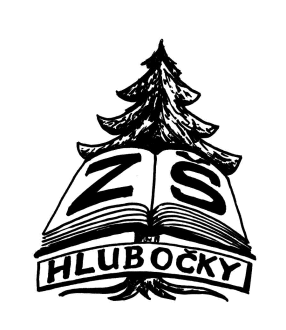  okres Olomouc, příspěvková organizace Olomoucká 116, 783 61 HlubočkyZávazná přihláška ke stravování( platná  po  celou  dobu  školní  docházky  na  ZŠ )                                        tel.školní jídelna: 734 261 765, č.účtu: 709820401/5500                         Vnitřní řád školní jídelny na www.zshlubocky.czJméno a příjmení strávníka (čitelně hůlkovým písmem):.……………………………………………………………………   Datum narození:…………………..………...............Škola:…………………………………………………..…………………….Třída:……………Bydliště:………..……………………………………………………………. PSČ:…………… Číslo bankovního účtu plátce:…………….…..…………………...kód banky:.……………….Internetové odhlašování stravy na www.strava.cz:   ANO    NE     Jméno zákon. zástupce:…..………….………………………………………………………...Telefon zákon. zástupce:……………………………. Email…………………………………Vyznačte prosím způsob platby stravnéhoStravné se hradí předem (např. v srpnu na září atd.)ve prospěch čísla účtu školní jídelny 709820401/55001/  inkasem z účtu - jídelna si inkasuje částku měsíčně inkaso povoleno od:…………………………………..limit v Kč………………………2/  trvalým příkazem z účtu – info o výši stravného u vedoucí ŠJ, nebo na www.strava.cz3/  v hotovosti v kanceláři školní jídelny Dávám svůj souhlas Školní jídelně při ZŠ Hlubočky, okres Olomouc, příspěvková organizace, Olomoucká 116, 783 61 Hlubočky k tomu, aby evidovala a zpracovávala výše uvedené osobní údaje ve smyslu nařízení EU 679/2016 ze dne 27. 4. 2016. Svůj souhlas poskytuji pro účely školního stravování, a to na celé období stravování mého dítěte 
ve školní jídelně uvedené školy.Jakoukoliv změnu ve výše uvedených údajích je nutno neprodleně nahlásit ve ŠJ Hlubočky.Jsem seznámen/a  s platným Vnitřním řádem školní jídelny a souhlasím s povinnostmi z něj vyplývajícími. V  Hlubočkách dne               Souhlasím - podpis  zákonného zástupce:…………………………………..